Laser Korea 2017 Application Form(Due: April 28, 2017)Laser Korea 2017 Application Form(Due: April 28, 2017)Laser Korea 2017 Application Form(Due: April 28, 2017)Laser Korea 2017 Application Form(Due: April 28, 2017)2017.7.12(Wed.)～14(Fri.) l KINTEX2017.7.12(Wed.)～14(Fri.) l KINTEXLaser Korea 2017 Application Form(Due: April 28, 2017)Laser Korea 2017 Application Form(Due: April 28, 2017)Laser Korea 2017 Application Form(Due: April 28, 2017)Laser Korea 2017 Application Form(Due: April 28, 2017)C-2F, 864-1, Iui-dong, Yeongtong-gu, Suwon-si, Gyeonggi-do, 16229, Korea / TEL : +82-31-548-2029, FAX : +82-31-624-2021C-2F, 864-1, Iui-dong, Yeongtong-gu, Suwon-si, Gyeonggi-do, 16229, Korea / TEL : +82-31-548-2029, FAX : +82-31-624-2021C-2F, 864-1, Iui-dong, Yeongtong-gu, Suwon-si, Gyeonggi-do, 16229, Korea / TEL : +82-31-548-2029, FAX : +82-31-624-2021C-2F, 864-1, Iui-dong, Yeongtong-gu, Suwon-si, Gyeonggi-do, 16229, Korea / TEL : +82-31-548-2029, FAX : +82-31-624-2021C-2F, 864-1, Iui-dong, Yeongtong-gu, Suwon-si, Gyeonggi-do, 16229, Korea / TEL : +82-31-548-2029, FAX : +82-31-624-2021C-2F, 864-1, Iui-dong, Yeongtong-gu, Suwon-si, Gyeonggi-do, 16229, Korea / TEL : +82-31-548-2029, FAX : +82-31-624-20211. Basic Information1. Basic Information1. Basic Information1. Basic Information1. Basic Information1. Basic InformationCompany NameAddress(Nationality)TelE-mailE-mailFaxURLURLhttp://http://Person in ChargePositionPositionDirect Phone(1)Direct Phone(2)Direct Phone(2)E-mail(1)E-mail(2)E-mail(2)2. Exhibit Categories2. Exhibit Categories2. Exhibit Categories2. Exhibit Categories2. Exhibit Categories2. Exhibit CategoriesCompany□ Manufacture □ Importer □ Wholesaler □ Service Provider □ Research □ Etc (         )□ Manufacture □ Importer □ Wholesaler □ Service Provider □ Research □ Etc (         )□ Manufacture □ Importer □ Wholesaler □ Service Provider □ Research □ Etc (         )□ Manufacture □ Importer □ Wholesaler □ Service Provider □ Research □ Etc (         )□ Manufacture □ Importer □ Wholesaler □ Service Provider □ Research □ Etc (         )Organization□ National Research Institute □ Local Research Center □ Association □ Association □ Etc (         )□ National Research Institute □ Local Research Center □ Association □ Association □ Etc (         )□ National Research Institute □ Local Research Center □ Association □ Association □ Etc (         )□ National Research Institute □ Local Research Center □ Association □ Association □ Etc (         )□ National Research Institute □ Local Research Center □ Association □ Association □ Etc (         )University□ LAB □ Etc (         )□ LAB □ Etc (         )□ LAB □ Etc (         )□ LAB □ Etc (         )□ LAB □ Etc (         )Category□ Laser Processing technology and equipment □ Laser oscillator □ Measurement and analysis□ Etc (         )□ Laser Processing technology and equipment □ Laser oscillator □ Measurement and analysis□ Etc (         )□ Laser Processing technology and equipment □ Laser oscillator □ Measurement and analysis□ Etc (         )□ Laser Processing technology and equipment □ Laser oscillator □ Measurement and analysis□ Etc (         )□ Laser Processing technology and equipment □ Laser oscillator □ Measurement and analysis□ Etc (         )Major ItemApplication sector□ IT/Electronics □ Display □ Automotive □ aviation □ Shipbuilding □ Bio □ Environnment □ Energy □ Life application □ Research □ IT/Electronics □ Display □ Automotive □ aviation □ Shipbuilding □ Bio □ Environnment □ Energy □ Life application □ Research □ IT/Electronics □ Display □ Automotive □ aviation □ Shipbuilding □ Bio □ Environnment □ Energy □ Life application □ Research □ IT/Electronics □ Display □ Automotive □ aviation □ Shipbuilding □ Bio □ Environnment □ Energy □ Life application □ Research □ IT/Electronics □ Display □ Automotive □ aviation □ Shipbuilding □ Bio □ Environnment □ Energy □ Life application □ Research Purpose of participation□ Technology Transfer □ Finding the new business partner □ Attracting Investment □ Sales & Promotion Our buyers are those who ______________________________________________□ Technology Transfer □ Finding the new business partner □ Attracting Investment □ Sales & Promotion Our buyers are those who ______________________________________________□ Technology Transfer □ Finding the new business partner □ Attracting Investment □ Sales & Promotion Our buyers are those who ______________________________________________□ Technology Transfer □ Finding the new business partner □ Attracting Investment □ Sales & Promotion Our buyers are those who ______________________________________________□ Technology Transfer □ Finding the new business partner □ Attracting Investment □ Sales & Promotion Our buyers are those who ______________________________________________3. Booth Application                                                   (Per 1booth 3mX3m=9㎡, Unit : USD)3. Booth Application                                                   (Per 1booth 3mX3m=9㎡, Unit : USD)3. Booth Application                                                   (Per 1booth 3mX3m=9㎡, Unit : USD)3. Booth Application                                                   (Per 1booth 3mX3m=9㎡, Unit : USD)3. Booth Application                                                   (Per 1booth 3mX3m=9㎡, Unit : USD)3. Booth Application                                                   (Per 1booth 3mX3m=9㎡, Unit : USD)CategoriesCategoriesApplication FeeBoothBoothTotal booth feeShell BoothCompany & Firm2,700(   )booth(   )booth USDShell BoothExhibitor in 20162,400(   )booth(   )boothUSDShell BoothUniversity / Public Organization 2,400(   )booth(   )booth USDRaw Booth Company & Firm 2,200(   )booth(   )booth USDRaw Booth Exhibitor in 20162,000(   )booth(   )booth USDRaw Booth University / Public Organization 2,000(   )booth(   )booth USDTotalTotalTotalTotalTotal USDDeposit(30%)Deposit(30%)Deposit(30%)Deposit(30%)Deposit(30%) USD4. Payment Procedure• 30% of the total booth fee is due with this application and is non-refundable. Space will not be assigned unless the payment is remitted with contract. No refunds will be made for space cancelled after June 1s t, 2017. • See the cancellation policy on this form.• Payment should be made by wire transfer Direct funds to 5. SignatureExhibitor agrees to abide by and be bound to all terms and conditions set forth in this contract, including those on the above.                                                               Date : ____(Month)  ____(Day)  _____(Year)                                                                     President : __________________ www.laserkorea.or.krwww.laserkorea.or.krwww.laserkorea.or.krwww.laserkorea.or.krTerms and ConditionsTerms and ConditionsC-2F 864-1, Iui-dong, Yeongtong-gu, Suwon-si, Gyeonggi-do, 16229, Korea / TEL : +82-31-548-2029, FAX : +82-31-624-2021C-2F 864-1, Iui-dong, Yeongtong-gu, Suwon-si, Gyeonggi-do, 16229, Korea / TEL : +82-31-548-2029, FAX : +82-31-624-2021C-2F 864-1, Iui-dong, Yeongtong-gu, Suwon-si, Gyeonggi-do, 16229, Korea / TEL : +82-31-548-2029, FAX : +82-31-624-2021C-2F 864-1, Iui-dong, Yeongtong-gu, Suwon-si, Gyeonggi-do, 16229, Korea / TEL : +82-31-548-2029, FAX : +82-31-624-20211. DEFINITION OF TERMS Exhibitor means any applicants, who submit to Secretariat or its relevant booth application form and contract fee, including, but not limited to, any kinds of company, association, or group. No contract will be processed nor space assigned without the required participation deposits.2. INDEMNITY AND LIABILITYIt is mutually and explicitly agreed that the organizer shall not be liable to the exhibitors for any damage to and/or loss of the exhibitor's property or for injuries to persons resulting from any cause by exhibitor. All claims for any such loss, damage, or injury, are to be waived expressly by the exhibitors.3. SPACE ASSIGNEMENTNano Korea Secretariat will make every effort to respect the exhibitor’s demand and request about space choice whenever possible, but the Secretariat reserves the final right as to space allocation. Organizer has the right to withdraw its acceptance of this contract if it determines in its sole discretion that the exhibitor is not eligible to participate or the exhibitor’s product is not eligible to be displayed in this show. 4. INSTALLATIONIt is explicitly agreed by the exhibitor that in the event the exhibitor refuses to use all or any part of applied booth space or fails to remit payment for participation by the specified date, organizer shall have the right to take possession of the said space and lease same or any part thereof to such parties and upon such terms and conditions as it may deem proper.5. CANCELLATION AND REFUNDAny cancellation or request for changes in this contract by the exhibitor must be made in writing and forwarded to Nano Korea Secretariat. Cancellation will be subject to charges according to the following schedule• Cancellation charge before May 31st - 80% of total participation fee. (or cancelled space fee) • Cancellation charge after June 1st - No refund will be made.6. EXHIBITOR CONDUCTExhibitor and its representatives shall not gather for promotion or solicit trade in the aisles. Distribution of pamphlets, brochures or any advertising materials must be confined to the booth space. Booth space shall not be used for entertainment of exhibitor or its representatives. Exhibitor or any of its representatives shall not conduct themselves in a manner offensive to standards of decency or good taste. 7. INSTALLATION AND DISPLAYSMerchandise, signs, decorations or display fixtures shall not be pasted, taped, nailed or tacked to walls. No exhibit, merchandise or equipment shall be left in any aisle, but shall be confined to exhibit space. No signs or advertising devices shall be displayed outside exhibit space or project above or beyond limits of exhibit space. 8. ARBITRATIONAny controversy or claim between the parties hereto arising out of or related to provision of the agreement or the breach-thereof shall be settled by arbitration by Commercial Arbitration Rules of the Korean Commercial Arbitration Board, whose verdict shall be final and binding upon both.9. ADDITIONAL RULESSecretariat in its sole and absolute discretion may announce or apply additional rules or regulations not specified in these policies, which should be respected and observed by exhibitors. 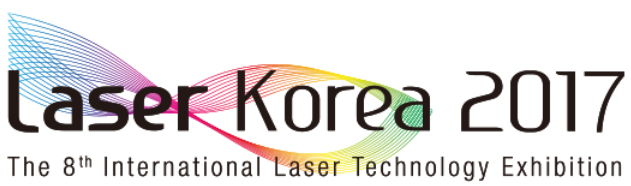 